Мониторинг "Наш выбор"Начало формыОтправить*ФИОФамилия Имя Отчество*ШколаУкажите школу*КлассВ каком классе учитесь1011*ЕГЭКакие предметы ЕГЭ планируете сдавать?БиологияИностранный языкИнформатикаИсторияМатематикаОбществознаниеРусскийФизикаХимияВыберите три значимых для вас ВУЗа, в которые планируете поступать*ВУЗ №1Выберите наилучше подходящий для вас ВУЗ*ВУЗ №2Выберите второй по рейтингу подходящий для вас ВУЗ*ВУЗ №3Выберите третий по рейтингу подходящий для вас ВУЗВУЗ не из спискаВпишите здесь ВУЗы не представленные в списках №1, 2 и 3*Согласие на обработку персональных данныхhttp://crtd.edu.sbor.net/aggrement.html*Введите капчу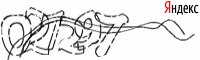 показать другую картинку